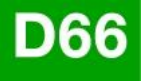 Vragen o.b.v. art. 45 reglement van orde Aan: College van B&W 
Van: D66 David Hof
Datum: 3 januari 2019 
Onderwerp: Vertraagde levering beeldengroep Joan Derk van der Capellen Zwolle heeft een lange traditie op het gebied van democratie, een traditie die gekoesterd dient te worden. Zo is er al jaren terecht aandacht voor de grote Zwollenaar Thorbecke. Maar Zwolle telt nog een belangrijke democratische vernieuwer: Joan Derk van der Capellen tot den Pol. Met zijn pamflet ‘Aan het Volk van Nederland’ probeerde hij in 1781 Nederland te moderniseren. Het vormde de aanzet tot een beweging die onder andere leidde tot de Patriottenopstand, een voorzet van de Franse Revolutie en de allereerste grondwet van Nederland in 1798; en dat allemaal vanuit Zwolle! Zijn vroege dood in 1784 leidde tot diepe rouw bij de Nederlandse bevolking, niet in het minst onder de boeren van Overijssel die dankzij hem van de – Middeleeuwse – verplichte herendiensten verlost waren. De inzamelingsactie voor zijn grafmonument leverde dan ook het voor die tijd astronomische bedrag van 45.000 gulden op. Het monument dat toen in Italië door Giuseppe Ceracchi gemaakt werd is echter tot op de dag van vandaag niet aan Zwolle geleverd. Het Academiehuis heeft in deze dagen ook een tentoonstelling aan hem gewijd getiteld ‘Uw bestelling heeft vertraging’, om aandacht te vragen voor deze beeldengroep waar Zwolle tot nu toe van verstoken is gebleven. Het karakter van Zwolle als één van de kraamkamers van de Nederlandse democratie zou nog meer tot zijn recht komen als er meer aandacht aan Joan Derk van der Capellen besteed zou worden en hem de eer toe zou komen die het Nederlandse volk al in 1784 voor hem in gedachten had.D66 heeft daarom een aantal vragen:Heeft het College een bezoek gebracht aan de tentoonstelling ‘Uw bestelling heeft vertraging’?Is het College het met D66 eens dat de bijdrage die Joan Derk van der Capellen heeft geleverd aan de ontwikkeling van de Nederlandse democratie groot is en passend gewaardeerd dient te worden?Is het College er, net als D66, trots op dat Zwolle in de figuur van Joan Derk van der Capellen een vroege democratische vernieuwer tot haar historische ingezetenen kan rekenen?Zoja, bent u van mening dat de indertijd bestelde beeldengroep een passend eerbetoon aan hem zou zijn?Kan het College aangeven waarom deze beeldengroep tot de dag van vandaag niet in Zwolle afgeleverd is?Kan het College aangeven welke inspanningen er reeds vanuit de gemeente Zwolle ondernomen zijn om de beeldengroep naar Nederland te halen?Bent u bereid u in te spannen om ervoor te zorgen dat deze beeldengroep alsnog naar Zwolle komt?David Hof
D66